Informatīvais ziņojumsPar elektroenerģijas obligātā iepirkuma un subsidētās elektroenerģijas nodokļa ietekmi uz siltumenerģijas apgādes pakalpojumu tarifiemMinistru kabineta 2013. gada 9. aprīļa sēdē tika pieņemts zināšanai Ekonomikas ministrijas sagatavotais informatīvais ziņojums "Rīcības plāns elektroenerģijas kopējās cenas pieauguma risku ierobežošanai" un ar Ministru kabineta sēdes protokollēmuma Nr. 18, 35. § 4. punktu Ekonomikas ministrijai tika uzdots sadarbībā ar Latvijas Pašvaldību savienību, Sabiedrisko pakalpojumu regulēšanas komisiju (turpmāk – SPRK), biedrību Latvijas siltumuzņēmumu asociācija un biedrību Latvijas Atjaunojamās enerģijas federācija līdz 2013. gada 1. jūlijam sagatavot un ekonomikas ministram iesniegt izskatīšanai Ministru kabinetā detalizētu plānu par nepieciešamajiem pasākumiem, lai ierobežotu obligātā iepirkuma komponentes (turpmāk – OIK) ietekmi uz siltuma tarifiem. Ekonomikas ministrija, izpildot doto uzdevumu, ir sagatavojusi informatīvo ziņojumu par elektroenerģijas obligātā iepirkuma (turpmāk – OI)  un subsidētās elektroenerģijas nodokļa (turpmāk – SEN) ietekmi uz siltumenerģijas tarifiem.Latvijā vēsturiski izveidotā koģenerācijas staciju atbalsta sistēma paredzēja, ka stacijas, kas ražo elektroenerģiju un siltumenerģiju augstas efektivitātes koģenerācijas procesā, nodrošinot primāro energoresursu ietaupījumu, var saņemt atbalstu elektroenerģijas OI vai garantētas maksas par stacijā uzstādīto elektrisko jaudu veidā. Līdz ar to daļu no to siltumenerģijas ražošanas izmaksām iespējams segt no ieņēmumiem, kas gūti, pārdodot saražoto elektroenerģiju OI ietvaros vai no saņemtās maksas par elektrostacijā uzstādīto jaudu. Tādējādi tika izveidota sistēma, kurā visi Latvijas elektroenerģijas lietotāji, maksājot OIK, pastarpināti veicina siltumenerģijas ražošanu dažu apdzīvotu vietu centralizētās siltumapgādes attīstību. Līdz ar to ir lietderīgi vērtēt siltumenerģijas tarifu un OI ietekmes uz tiem izmaiņas tajās pilsētās, kuru teritorijā ir koģenerācijas iekārtas, kuru saražotā elektroenerģija tiek pārdota obligātā iepirkuma ietvaros vai par šo iekārtu uzstādīto jaudu tiek maksāta garantētā maksa. Ņemot vērā, ka koģenerācija ir tehnoloģiski neatdalāms process, kurā vienlaikus tiek ražota gan siltumenerģija, gan elektroenerģija, arī tarifu noteikšana ir savstarpēji saistīta un izveidotā atbalsta sistēma pieļauj izmaksu un citu saistību pārdali starp elektroenerģijas un siltumenerģijas ražošanu. Var secināt, ka gadījumā, ja siltumapgādes komersants, kas enerģiju ražo koģenerācijā, par saražoto elektroenerģiju saņem valsts atbalstu, šis atbalsts sedz energoapgādes komersantam ne tikai elektroenerģijas ražošanas izmaksas, bet arī daļu no siltumenerģijas ražošanas izmaksām, tādējādi samazinot siltumenerģijas tarifu. Lai arī saskaņā ar Elektroenerģijas tirgus likuma 40. panta 2. punktu  šķērssubsīdijas ir aizliegtas, siltumenerģijas apgādes pakalpojumu tarifi atsevišķās apdzīvotās vietās tiek subsidēti no visu Latvijas elektroenerģijas lietotāju maksājumiem neatkarīgi no to atrašanās vietas un siltumapgādes sistēmas raksturojuma. Siltumapgādes nodrošināšana iedzīvotājiem ir pašvaldību autonomā funkcija. Dažkārt tikusi veicināta jaunu koģenerācijas staciju izveide vietās, kur siltumslodzi bija iespējams izmaksu ziņā efektīvāk segt, ražojot siltumenerģiju katlumājās, kurās kā kurināmo izmanto vietējos energoresursus, piemēram, koksnes šķeldu.Jāņem vērā, ka maksimālais efekts, izvēloties koģenerācijas jaudas, tiek sasniegts, piemērojoties esošajai siltumslodzei, strādājot bāzes jaudas diapazonā, kas, salīdzinājumā ar atsevišķu siltumenerģijas ražošanu, ļauj efektīvāk izmantot kurināmo un samazināt izmešu daudzumu.Ekonomikas ministrija, strādājot pie elektroenerģijas OI sistēmas sakārtošanas un vēsturiski uzņemto ievērojamo saistību pārskatīšanas, ir vērtējusi iespējamo ietekmi uz to energoapgādes komersantiem piederošo koģenerācijas staciju siltumenerģijas ražošanas izmaksām, kas saņem valsts atbalstu elektroenerģijas ražošanai. Ņemot vērā, ka ievērojama daļa no augsti efektīvām koģenerācijām koģenerācijas stacijā saražoto siltumenerģiju nodod centralizētās siltumapgādes sistēmās, elektroenerģijas ražošanas izmaksu pieaugums atsevišķos gadījumos var rezultēties ar centralizētās siltumapgādes tarifu pieaugumu lietotājiem. Saskaņā ar Ministru kabineta 2012. gada 28. augusta noteikumiem Nr. 604 "Grozījumi Ministru kabineta 2009. gada 10. marta noteikumos Nr. 221 "Noteikumi par elektroenerģijas ražošanu un cenu noteikšanu, ražojot elektroenerģiju koģenerācijā"" tika noteikts koģenerācijas elektrostaciju atbalsta termiņa ierobežojums. Lai novērstu strauju siltumapgādes tarifu pieaugumu atsevišķās pašvaldībās, kurās siltumenerģija tiek ražota OI tiesības saņēmušās koģenerācijas stacijās, tika paredzēts, ka koģenerācijas stacijās saražotās elektroenerģijas OI termiņa ierobežojums tiek ieviests no 2017. gada 1. jūlija. Tādējādi ražotājiem tika piešķirts samērīgs laika termiņš un nodrošināta saudzējoša pāreja, lai uzņēmējiem sadarbībā ar pašvaldībām būtu iespējas veikt nepieciešamos pārkārtojumus savā darbībā, piemēram, izmantojot rezerves jaudas vai veicot pāreju uz ekonomiskiem ūdens sildīšanas katliem, kuros kā kurināmo izmanto šķeldu vai dabasgāzi.Šāds pārejas periods (5 gadi) tika noteikts, balstoties uz apsvērumu, ka piecu gadu termiņš ir pietiekošs, lai komersants, kurš saņēmis atbalstu līdz ar noteikumu projekta spēkā stāšanos, spētu veikt nepieciešamos pārkārtojumus savā darbībā, tai skaitā, atgūt ieguldītos kapitālieguldījumus un investīcijas. Pārejas perioda noteikšanu līdz 2017. gada 1. jūlijam atbalstīja arī Latvijas Siltumuzņēmumu asociācija, norādot, ka 5 gadu periodā būtu iespējams atgūt ieguldītās investīcijas, kā arī veikt nepieciešamos pārkārtojumus siltumuzņēmumu darbībā.Ieviešot SEN, lai neradītu būtisku ietekmi uz centralizētas siltumapgādes sistēmā piegādātās siltumenerģijas tarifa pieaugumu lietotājiem, tika noteikts, ka augstas efektivitātes koģenerācijas stacijām, kuras vismaz 70 procentus no koģenerācijas procesā iegūtās siltumenerģijas taksācijas gada laikā pārdod kā SPRK licencēts siltumapgādes pārvades vai sadales komersants vai nodod citam SPRK licencētam siltumapgādes pārvades vai sadales komersantam vai pašvaldībai, kas sniedz centralizētās siltumapgādes pakalpojumus, tiek piemērota samazināta SEN likme – 5% apmērā.Saskaņā ar Ekonomikas ministrijas izveidotajā un uzturētajā subsidētās elektroenerģijas ražotāju reģistrā sniegto informāciju uz 2015. gada 16. jūniju iepriekš minētajiem samazinātās SEN likmes kritērijiem atbilst 93 koģenerācijas stacijas.Informācija par 2014. gadā SPRK iesniegtajiem siltumapgādes tarifu projektiem, kas ir apkopota 1. un 2. tabulā, ļauj novērtēt elektroenerģijas OI sistēmas izmaiņu un SEN ietekmi uz siltumenerģijas tarifiem. Ietekme novērtēta arī pie 2015. gada marta, aprīļa un maija dabasgāzes tirdzniecības cenas – 256,12 euro/ tūkst.nm3. 2014. gadā atbalstu elektroenerģijas OI ietvaros saņēma 137 koģenerācijas stacijas (95 dabasgāzes, 20 biogāzes un 22 biomasas) un 5 koģenerācijas stacijas saņēma atbalstu garantētas maksas veidā par koģenerācijas stacijā uzstādīto elektrisko jaudu. Tostarp atbalstu saņēma 87 koģenerācijas stacijas, kurām piemēroja samazināto SEN likmi, lai samazinātu tā ietekmi uz siltumenerģijas gala tarifu centralizētajās siltumapgādes sistēmās. Taču saskaņā ar SPRK sniegtajiem datiem (1. tabula) tikai trīs koģenerācijas stacijas 2014. gadā iesniedza SPRK saražotās siltumenerģijas tarifu projektus. Turklāt, tā kā šobrīd nav iesniegti siltumenerģijas apgādes pakalpojumu tarifu projekti, kuri būtu saistīti ar minētajiem saražotās siltumenerģijas tarifu projektiem, kā arī praktiski var izmainīties siltumenerģijas ģenerējošo avotu noslodzes attiecības, nav iespējams plānot gala tarifu pieaugumu centralizētās siltumapgādes sistēmu lietotājiem.Jāņem vērā, ka koģenerācijas stacijām, kam atbalsts sniegts saskaņā ar Ministru kabineta 2010. gada 16. marta noteikumiem Nr.262 "Noteikumi par elektroenerģijas ražošanu, izmantojot atjaunojamos energoresursus, un cenu noteikšanas kārtību", nav noteikta obligāta lietderīgās siltumenerģijas izmantošanas prasība.1.tabula2014. gadā SPRK iesniegtie koģenerācijas stacijā saražotās siltumenerģijas tarifu projekti*Tā kā nav iesniegts siltumenerģijas apgādes pakalpojumu tarifu projekts un praktiski var izmainīties siltumenerģijas ģenerējošo avotu noslodzes attiecības, tad nav iespējams plānot gala tarifu pieaugumu, ko radītu elektroenerģijas OI cenas atsaiste no dabasgāzes tirdzniecības gala tarifa, ja tas pārsniedz 277,46 EUR/tūkst.n.m3, un SEN ieviešana.Avots: SPRKSaskaņā ar SPRK sniegto informāciju SEN un elektroenerģijas OI cenas atsaistes no dabasgāzes tirdzniecības gala tarifa, ja tas pārsniedz 277,46 EUR/tūkst.n.m3, ietekmi uz siltumenerģijas pakalpojumu tarifiem var mazināt citu izmaksu samazinājums dažādu tehnoloģisku un ekonomisku izmaiņu rezultātā. Citām izmaksām paliekot nemainīgām, SEN ieviešanas un OI izmaiņu ietekmē (pie dabasgāzes tirdzniecības cenas lielākas par 277,46 EUR/tūkst.n.m3) siltumenerģijas apgādes pakalpojumu tarifiem ir pieauguma tendence. Turklāt, jo lielāks būtu dabasgāzes tirdzniecības cenas pieaugums virs 277,46 EUR/tūkst.n.m3 līmeņa un lielāks gāzes koģenerācijas stacijā saražotās siltumenerģijas apjoma īpatsvars siltumenerģijas galalietotājiem nodotajā siltumenerģijas apjomā, jo lielāks būtu siltumenerģijas apgādes pakalpojumu tarifa pieaugums.2.tabula2014. gadā SPRK iesniegtie siltumenerģijas apgādes pakalpojumu tarifu projektiAvots: SPRKIzvērtējot 2. tabulā sniegto informāciju par 2014. gadā SPRK iesniegtajiem siltumenerģijas apgādes pakalpojumu tarifu projektiem, kā arī, apskatot 1. attēlā atspoguļoto informāciju par centralizētās siltumapgādes tarifiem Latvijā, secināms, ka OI cenas atsaiste no dabasgāzes tirdzniecības gala tarifa un SEN ieviešana ir ietekmējusi tikai divu siltumapgādes komersantu – "SIA "Jēkabpils siltums" un SIA "SM ENERGO"– siltumenerģijas apgādes pakalpojumu tarifu. Tomēr arī pēc tarifu pieauguma šo komersantu siltumenerģijas apgādes pakalpojumu tarifi ievērojami nepārsniedz Latvijas centralizētās siltumapgādes komersantu siltumenerģijas apgādes pakalpojumu tarifu, kurus apstiprināja SPRK, vidējo vērtību – 56,55 euro/MWh. SIA "SM ENERGO" siltumenerģijas apgādes pakalpojumu tarifs ir par 8,5% zemāks par vidējo vērtību, savukārt SIA "Jēkabpils siltums" tarifs ir tikai par 1,3% augstāks par vidējo. 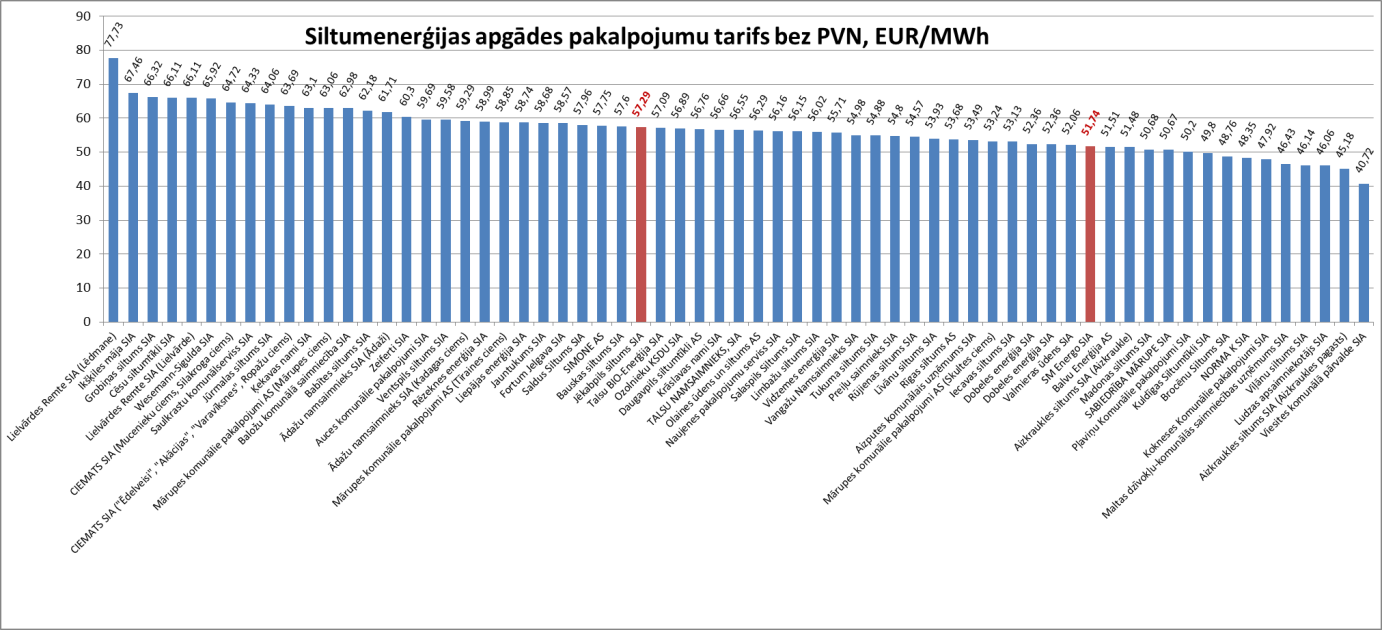 1.att. Centralizētās siltumapgādes tarifi Latvijā (Avots: SPRK)Ņemot vērā visu šajā informatīvajā ziņojumā minēto, secināms, ka izmaiņas elektroenerģijas OI atbalsta mehānismā un SEN ieviešana nav radījusi būtisku ietekmi uz centralizētās siltumapgādes pakalpojumu tarifiem.Tomēr, lai mazinātu siltumapgādes tarifu atkarību no elektroenerģijas ražošanas atbalsta radītajām šķērssubsīdijām un lai siltumapgādes uzņēmumi, īpaši tie, kuri savā darbībā ir atkarīgi no izmaiņām elektroenerģijas OI sistēmā, varētu pielāgot savu darbību, uzlabot efektivitāti un pāriet uz alternatīviem siltuma ražošanas avotiem, kuros tiek izmantoti vietējie atjaunojamie energoresursi, Eiropas Savienības fondu 2014.-2020.gada plānošanas perioda ietvaros energoefektivitātes un vietējo atjaunojamo energoresursu izmantošanas veicināšanai centralizētajā siltumapgādē no Kohēzijas fonda paredzēts novirzīt 53,2 milj. euro. Tai pat laikā jāatzīmē, ka jau pašlaik virkne Latvijas siltumapgādes uzņēmumu vairāku gadu garumā, izmantojot pieejamos Eiropas Savienības fondu līdzekļus, ir veiksmīgi veikuši savu siltumapgādes sistēmu rekonstrukciju, kas ļāvis būtiski palielināt to energoefektivitāti un samazināt siltumenerģijas tarifus.Vienlaikus ar atjaunojamās enerģijas mērķiem 2020.gadam jāpievērš liela uzmanība arī energoefektivitātes veicināšanai, kurā liela nozīme atvēlēta tieši pārveidošanas sektoram. Gan Ekonomikas ministrija, gan Latvijas Siltumuzņēmumu asociācija, vienlaikus risinot gan enerģētikas atkarības problēmas, gan veicinot vienlīdzīgu reģionālo attīstību, ir identificējušas vairākas pilsētas ārpus Rīgas, kurās nepieciešama novecojošu siltumenerģiju ražojošu iekārtu nomaiņa ar jaunām, kurās var izmantot biomasu. Līdz ar to minēto ES fondu finansējumu paredzēts novirzīt siltumavotu rekonstrukcijas un būvniecības projektiem ar kopējo atjaunojamos energoresursus izmantojošu siltuma jaudu 70 MW un pārvades un sadales sistēmas rekonstrukcijai un būvniecībai (aptuveni 70 km).Papildus saskaņā ar Eiropas Parlamenta un Padomes 2012. gada 25. oktobra Direktīvas 2012/27/ES par energoefektivitāti, ar ko groza Direktīvas 2009/125/EK un 2010/30/ES un atceļ Direktīvas 2004/8/EK un 2006/32/EK, prasībām Latvijai līdz 2015. gada 31. decembrim nepieciešams veikt uz izmaksu un ieguvumu analīzi balstītu augstas efektivitātes koģenerācijas un efektīvas centralizētās siltumapgādes izmantošanas potenciāla visaptverošu izvērtējumu ar priekšlikumiem tās attīstībai, tostarp iekļaujot tajā siltumapgādes un tās infrastruktūras aprakstu, prognozes par sagaidāmo pieprasījumu, apzinot vietas, kurās iespējams attīstīt jaunas iekārtas vai vietas, kurās iespējama esošo koģenerācijas iekārtu modernizācija, kā arī vietas, kurās rodas siltuma pārpalikums.Saskaņā ar 2013. gada 26. novembrī Ministru kabineta sēdē apstiprināto Ekonomikas ministrijas sagatavoto rīkojuma projektu "Koncepcija par Eiropas Parlamenta un Padomes 2012. gada 25. oktobra Direktīvas 2012/27/ES par energoefektivitāti, ar ko groza Direktīvas 2009/125/EK un 2010/30/ES, un atceļ Direktīvas 2004/8/EK un 2006/32/EK, prasību pārņemšanu normatīvajos aktos", ir paredzēts izstrādāt ziņojumu, kas saturēs augstas efektivitātes koģenerācijas un efektīvas centralizētas siltumapgādes un dzesēšanas izmantošanas potenciāla visaptverošu izvērtējumu. Šis izvērtējums sniegs papildu ieguldījumu izmaksu ziņā efektīvai centralizētās siltumapgādes attīstības plānošanai pašvaldībās, kā arī dos papildu informāciju par centralizētās siltumapgādes potenciālu Latvijā un nepieciešamajiem uzlabojumiem, tai skaitā, plašāku atjaunojamo energoresursu izmantošanu centralizētajā siltumapgādē.Ekonomikas ministre	D.Reizniece-OzolaVīza: valsts sekretārs	R.Beinarovičs16.10.2015. 14:322324 I.Iļjina67013095, Inga.Umbrasko@em.gov.lv Pakalpojumu sniedzēja nosaukumsSIA "Windau"SIA "Liepājas enerģija"
Tukuma iela 2ASIA "Liepājas enerģija"
Kaiju iela 33Iepriekš apstiprinātie siltumenerģijas tarifiNo 25,39 līdz 12,38 EUR/MWh (pie dabasgāzes tirdzniecības cenām no 128,06 līdz 362,83 EUR/tūkst.m3)No 27,12 līdz 33,82 EUR/MWh (pie dabasgāzes tirdzniecības cenām no 128,06 līdz 384,18 EUR/tūkst.m3)No 37,42 līdz 35,87 EUR/MWh (pie dabasgāzes tirdzniecības cenām no 156,52 līdz 441,09 EUR/tūkst.m3)Apstiprinātie siltumenerģijas tarifiNo 34,14 līdz 83,52 EUR/MWh (pie dabasgāzes tirdzniecības cenām no 128,06 līdz 498,01 EUR/tūkst.m3)No 20,92 līdz 61,20 EUR/MWh (pie dabasgāzes tirdzniecības cenām no 128,06 līdz 498,01 EUR/tūkst.m3)No 37,53 līdz 34,77 EUR/MWh (pie dabasgāzes tirdzniecības cenām no 128,06 līdz 498,01 EUR/tūkst.m3)Tarifu projekta statussApstiprinātsApstiprinātsApstiprinātsSaistība ar elektroenerģijas OI cenas atsaisti no dabasgāzes tirdzniecības gala tarifa un SEN ieviešanuIr saistītsIr saistītsIr saistītsTarifa pieaugums, ko radīja elektroenerģijas OI cenas atsaiste no dabasgāzes tirdzniecības gala tarifa un SEN ieviešana3,13 līdz 33,36 EUR/MWh  pie dabasgāzes tirdzniecības cenām no 128,06 līdz 362,83 EUR/tūkst.m3. Pie 2015. gada marta, aprīļa un maija dabasgāzes tirdzniecības cenas SEN piemērošana veido aptuveni 49%* tarifa pieaugumu. Pie dabasgāzes tirdzniecības cenas 291,69 EUR/tūkst.m3 tarifa pieaugums veido aptuveni 60%*.Tarifu samazinājums būtu par 1,94 līdz 25,04 EUR/MWh pie dabasgāzes tirdzniecības cenām no 128,06 līdz 384,18 EUR/tūkst.m3. Pie 2015. gada marta, aprīļa un maija dabasgāzes tirdzniecības cenas, neieviešot SEN, tarifs samazinātos vēl par aptuveni 15%*.Pie dabasgāzes tirdzniecības cenas 291,69 EUR/tūkst.m3 tarifs samazinātos vēl aptuveni par 27%*.Tarifu samazinājums būtu par 0,33 līdz 6,21 EUR/MWh pie dabasgāzes tirdzniecības cenām no 128,06 līdz 384,18 EUR/tūkst.m3. Pie 2015. gada marta, aprīļa un maija dabasgāzes tirdzniecības cenas neieviešot SEN tarifs samazinātos vēl par aptuveni 1,5%*.Pie dabasgāzes tirdzniecības cenas 291,69 EUR/tūkst.m3 tarifs samazinātos vēl aptuveni par 3,4%*.Pakalpojumu sniedzēja nosaukumsIepriekš apstiprinātie tarifi2014.gadā iesniegtais tarifu projektsTarifu projekta statussSaistība ar el.en. OI cenas atsaisti no dabasgāzes tirdzniecības gala tarifa un SEN ieviešanuTarifa pieaugums, ko radīja elektroenerģijas OI cenas atsaiste no dabasgāzes tirdzniecības gala tarifa un SEN ieviešanaSIA Ropažu novada "CIEMATS"Nav noteikts kā viendaļīgs tarifs uz MWhSilkroga ciemā - 62,70 EUR/MWh;Mucenieku ciemā no 47,37 līdz 98,46 EUR/MWh (pie dabasgāzes tirdzniecības cenām no 128,06 EUR līdz 505,12 EUR/tūkst.nm3);Ēdelveisu katlumāja 63,69 EUR/MWh.ApstiprinātsNav saistīts-SIA "Pļaviņu Komunālie pakalpojumi"53,09 EUR/MWh50,20 EUR/MWhApstiprinātsNav saistīts-SIA "NAUJENES PAKALPO-JUMU SERVISS"63,72 EUR /MWh (Kalkūnes pagastā)58,61 EUR/MWh (Naujenes pagastā pie pašlaik spēkā esošās dabasgāzes tirdzniecības cenas 291,69 EUR/ tūkst.nm3)56,16 EUR/MWhApstiprinātsNav saistīts-SIA "Ventspils siltums"59,58 EUR/MWh58,30 EUR/MWhApstiprinātsNav saistīts-SIA "Jēkabpils siltums"No 58,45 līdz 67,69 EUR/MWh (pie dabasgāzes tirdzniecības cenām no 128,06 līdz 490,89 EUR/tūkst.nm3)No 55,33 līdz 63,21 EUR/MWh (pie dabasgāzes tirdzniecības cenām no 128,06 līdz 490,89 EUR/tūkst.nm3)ApstiprinātsIr saistītsTarifu samazinājums būtu par 0,12 līdz 2,54 EUR/MWh pie dabasgāzes tirdzniecības cenām no 128,06 līdz 490,89 EUR/tūkst.m3.Pie 2015. gada marta, aprīļa un maija dabasgāzes tirdzniecības cenas tarifs samazinātos aptuveni vēl par 0,3%.Pie dabasgāzes tirdzniecības cenas 291,69 EUR/tūkst.m3 tarifs samazinātos vēl aptuveni par 0,6%.SIA "SM ENERGO"43,01 EUR/MWhNo 63,56 līdz 49,77 EUR/MWh (pie dabasgāzes tirdzniecības cenām no 128,06 līdz 498,01 EUR/tūkst.nm3)ApstiprinātsIr saistīts1,02 līdz 22,07 EUR/MWh pie dabasgāzes tirdzniecības cenām no 128,06 līdz 498,01 EUR/tūkst.m3. Pie 2015. gada marta, aprīļa un maija dabasgāzes tirdzniecības cenas tarifa pieaugumu SEN piemērošana veido aptuveni 18,5% no visa pieauguma.Pie dabasgāzes tirdzniecības cenas 291,69 EUR/tūkst.m3 tarifa pieaugumu veido aptuveni 6,5%.